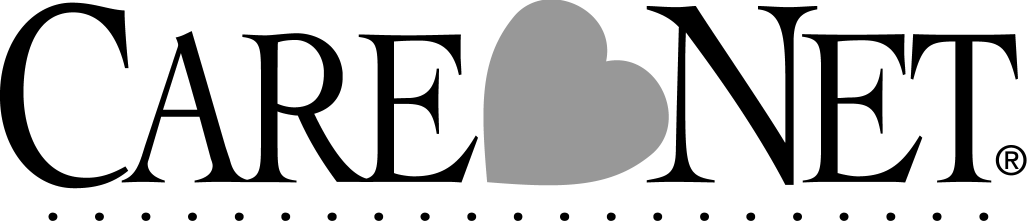 OF NORTH CENTRAL MASSACHUSETTS, INC.Friends  Invoice20th Annual Fundraising BanquetThursday, November 10, 2022, 6:00 p.m.Double Tree by Hilton, 99 Erdman Way, Leominster, MA. .________________________________________________________________, , . 01420   phone: 978-342-4244  fax 978-345-4702www.carenetfitchburg.net and www.friendsofcarenetfitchburg.org 